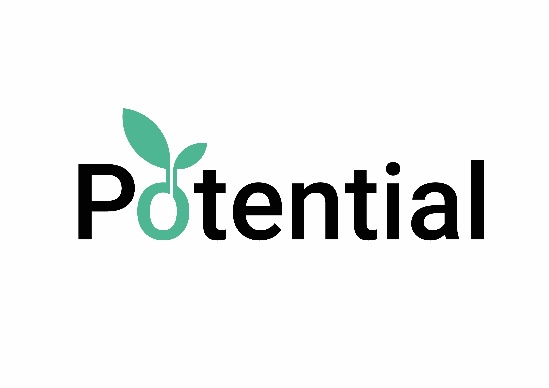 Beste ouders,Beste leerlingen,Dit schooljaar heeft ons team gewerkt rond diversiteit. We willen iedere leerling een plaats geven binnen onze school. Dat doen we vanuit een sterke samenwerking tussen leerkrachten, maar ook met jullie als leerlingen en ouders. Als school zien wij diversiteit als iets positiefs. Dit betekent voor ons…..We hebben aan de volgende acties gewerkt….Wij hebben als school geleerd dat….. We zijn als school versterkt in….We willen als school nog verder werken aan….Wat wij daarvoor (van jullie) nodig hebben…. Wat wij in elk geval zelf willen doen, is…Het voorbije jaar hebben we geleerd dat we jullie stem van leerling en ouder nog meer kunnen benutten.  Samenwerken met leerlingen en ouders maakt ons sterker. Daarom zijn wij benieuwd naar jullie mening over onze school. Hoe vind jij dat we hier omgaan met diversiteit/verschillen? Heb jij nog suggesties voor onze samenwerking? Wat loopt er al goed? Wat kunnen we nog versterken? Wij horen het graag!Alle suggesties zijn welkom bij/via…Alvast hartelijk dank!